Ukeplan for 1a		Dale barneskole - En skole for livet med muligheter for alle. 	UKE: 42Time Mandag 18.10MondayTirsdag 19.10TuesdayOnsdag 20.10WednesdayTorsdag 21.10ThursdayVennskapsdagen JFredag 22.10Friday108.30 - 09.15NorskLeselekse Arb.hefte med repetisjon.l – o – e - s Mitt skip er lastet med..NorskGod morgen!BokstavhusetLesekorpsetVi lager I-i med kitt, kritt og smartboard.BokstavbokaSpor lyden i, klipp og limMatematikkArb.hefteSkolefotografering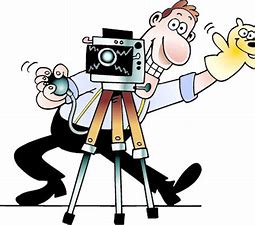 NorskLeselekseVi leser, tegner og skriver.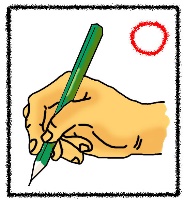 Haien Kaia209.15 – 10.00(09:30-10:40)Norsk Leselekse Arb.hefte med repetisjon.MatNorskLeselekse Arb.hefte med repetisjon.l – o – e - s Mitt skip er lastet med..NorskGod morgen!BokstavhusetLesekorpsetVi lager I-i med kitt, kritt og smartboard.BokstavbokaSpor lyden i, klipp og limNorskLeselekseOleboka s 34 og 35. SkolefotograferingNorskLeselekseVi leser, tegner og skriver.Haien Kaia310.15 – 11.00Norsk Leselekse Arb.hefte med repetisjon.MatMatFriminuttEngelsk The weatherMusikk – BliMe - dansenMat FriminuttSkolefotograferingMatFriminuttMusikk – BliMe - dansenMatLangfriminutt411.45 – 12.30Gym i kunstgresshallen eller tur.Husk innesko!MatematikkMattehefteSkoledagen slutter kl.13.15Køyesenga, matematikk. Like mye.Kunst og håndverkHøstbilde med maling.Skoledagen slutter kl.13.15Høstfest i ABC- Bakken barnehage.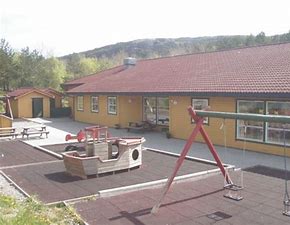 Skoledagen slutter kl.13.15512.30 –13.15Gym i kunstgresshallen eller tur.MatematikkMulti 1a s 18, 24 og 5Skoledagen slutter kl.14.15MatematikkMattehefteSkoledagen slutter kl.13.15Skoledagen slutter kl.13.15Kunst og håndverkHøstbilde med maling.Skoledagen slutter kl.13.15Høstfest i ABC- Bakken barnehage.Skoledagen slutter kl.13.15613.30 – 14.15Gym i kunstgresshallen eller tur.MatematikkMulti 1a s 18, 24 og 5Skoledagen slutter kl.14.15      God helg! Lekser på mandag:NorskRepetisjonLes side 6 i ABC-en. Dra lydene sammen til ord. Les minst 3 ganger høyt til en voksen.Lekser på tirsdag:NorskRepetisjonLes side 7 i ABC-en. Dra lydene sammen til ord. Les minst 3 ganger høyt til en voksen.Lekser på onsdag:Norsk RepetisjonLes side 8 i ABC-en. Dra lydene sammen til ord. Les minst 3 ganger høyt til en voksen.Lekser på torsdag:Norsk RepetisjonLes side 9 i ABC-en. Dra lydene sammen til ord. Les minst 3 ganger høyt til en voksen.Ukelekse/infoHusk innesko/joggesko til gym på mandag.Ukas øveordTil foreldre/foresatteHeiFint om dere øver litt med barna i høstferien på å logge inn med brukernavn og passord på læringsbrettene.Husk å sende med læringsbrettene fullt oppladet til mandag etter høstferien. Everyday practice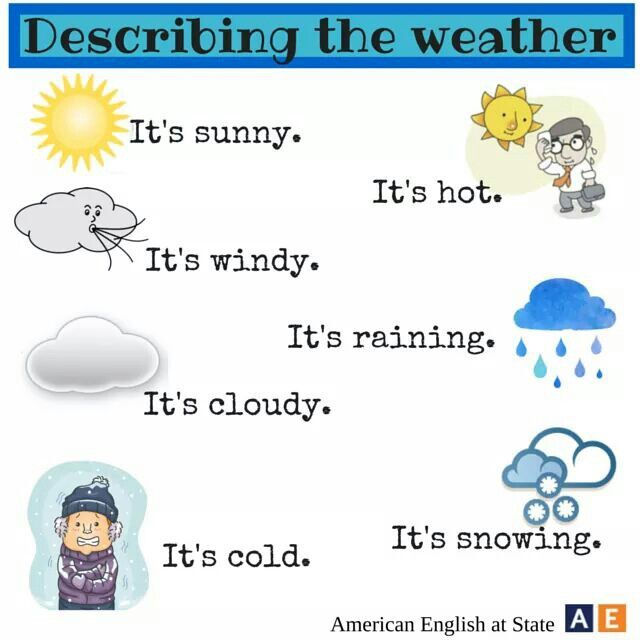 Ukas begreperBokstavene l – o – e – s - iog lydene.«Eple opp» betyr snu læringsbrettet og lytt til læreren.